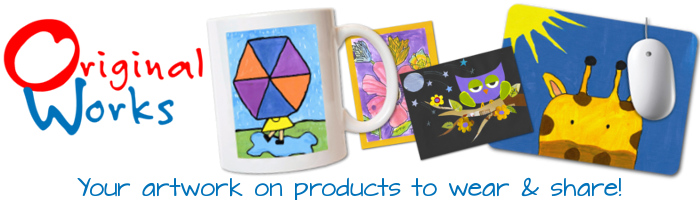 Hello xxxx :I’ve missed you! I hope that you will consider joining us again this fall season.We’ve added some great new products to our line, click here to see them.  Also, did you know that we have an Online Ordering Program?  This program requires less time & attention, and all the money is handled online! If this is of interest to you, let’s talk more about it!Looking forward to the opportunity to work with XYZ School again this year.Thank you,